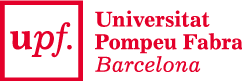 SOL·LICITUD D’INCORPORACIÓ O BAIXA DE MEMBRES A CENTRE D’ESTUDISSignatura sol·licitant			     Signatura coordinador/a centre d’estudisBarcelona,  ___ de _______________ del ____ Aprovació sí           /  no      							 Vicerector/a de RecercaSERVEI DE RECERCAObservacions